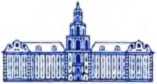 ФЕДЕРАЛЬНОЕ ГОСУДАРСТВЕННОЕ БЮДЖЕТНОЕ УЧРЕЖДЕНИЕ
 (РАН) 
Ленинский просп., 14, Москва, ГСП-1, 119991, Телетайп/Телекс 411095 ANS RU, 
Факс (495) 954-33-20 (Ленинский просп., 14), (495) 938-18-44 (Ленинский просп., 32а) 
Справочное бюро (495) 938-03-09, http: //www.ras.ru___________№_________________
На №_________________________Академику РАН
Ренаду Зиннуровичу СагдеевуГлубокоуважаемый Ренад ЗиннуровичОт Российской академии наук и от себя лично искренне и сердечно поздравляю Вас с замечательным юбилеем - 80-летием со дня рождения!Вы пользуетесь заслуженным авторитетом как крупный специалист в области спектроскопии ЯМР и спиновой химии, исследований элементарного акта химических реакций.Вами создан целый ряд принципиально новых физических методов изучения элементарного механизма химических реакций в области химической поляризации ядер и изотопселективных реакций, установлено влияние постоянного магнитного поля на химические процессы, открыт магнитный изотопный эффект.Ваши труды в области спектроскопии ядерного магнитного резонанса и молекулярных магнетиков получили широкую известность не только в нашей стране, но и за рубежом.В Международном томографическом центре Сибирского отделения РАН, созданном по Вашей инициативе, ведутся уникальные работы, которые связаны с решением фундаментальных и прикладных задач химической физики и медицины. Здесь ежегодно проходят высокотехнологичные обследования более четырёх тысяч человек.Ваш талант, труд и преданность науке отмечены высокимиправительственными наградами.От всей души желаю Вам, дорогой Ренад Зиннурович, крепкого здоровья, долгих лет жизни, благополучия, новых творческих успехов и сил!ПрезидентРоссийской академии наук академик РАН«13» декабря 2021 года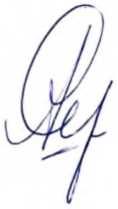 